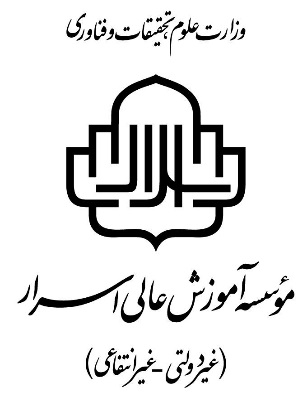 گروه      پایان‌نامه      عنوانعنوان پايان‌نامه وارد شود استاد راهنمانام کامل استاد راهنما در اينجا نوشته شوداستاد مشاورنام کامل استاد مشاور در اينجا نوشته شودنگارشنام کامل نويسنده در اينجا نوشته شودماه و سالصورت‌جلسه دفاعلطفا اسکن صورتجلسه دفاع در این قسمت قرارداده شود.تقدیم به (اختیاری): پدر و مادرم-----------تشكر و قدرداني (اختياري):از آقا/خانم ... به خاطر .... سپاسگزاری می‌شود. چکیدهدر چکیده ابتدا هدف از پژوهش و سپس روش پژوهش خود را بیان نمایید. در پایان به نتایج و یافته‌های پژوهش اشاره نمایید. تعداد کلمات چکیده بین 150 تا 250 کلمه بوده و در یک پاراگراف تنظیم میشود. از بکارگیری مخفف ها و ذکر مآخذ در چکیده خودداری نمایید. کلمات کلیدی (5 تا 7 کلیدواژه): فهرست مطالبچکیده	ح‌فهرست مطالب	خ‌فهرست جدول ها	ذ‌فهرست شکل‌ها	ر‌فهرست علائم	ز‌فصل1 معرفی پژوهش	11-1 مقدمه	11-2 سرعنوان فرعی	11-2-1 سرعنوان فرعی	1فصل2 مبانی نظری و پیشینه پژوهش	22-1 مقدمه	22-2 سرعنوان فرعی	22-2-1 سرعنوان فرعی	22-2-2 سرعنوان فرعی	22-3 نتیجه‏گیری	2فصل3 روش پژوهش	33-1 مقدمه	32-3 سرعنوان فرعی	33-2-1 . سرعنوان فرعی	3فصل4 تجزیه و تحلیل یافته‏ها	44-1 مقدمه	44-2 سرعنوان فرعی	44-2-1 سرعنوان فرعی	44-2-2 سرعنوان فرعی	54-3 سرعنوان فرعی	5فصل5 نتیجه‏گیری و پیشنهادها	65-1 نتیجه‏گیری	65-2 پیشنهادها	6منابع یا مراجع	7پیوست هافهرست جدول هاعنوان	 صفحهجدول 4-1	12جدول 4-2	13فهرست شکل‌هاعنوان	صفحهشکل‏1-1. 	1شکل‏2-1. 	7شکل‏2-2. 	14شکل‏2-3. 	17فهرست علائمکلیات پژوهشمقدمهمقدمه‏ای نوشته شود.سرعنوان فرعیمتنآخر فصل چند جمله نوشته شود که در فصل بعد به معرفی پیشینه‏های پژوهش پرداخته می‏شود.سرعنوان فرعیسرعنوان فرعیپیشینه پژوهشمقدمهمقدمه‏ای نوشته شود. سرعنوان فرعیمتنسرعنوان فرعیمتنسرعنوان فرعی نتیجه‏گیریآخر فصل نتیجه‏گیری شود و تفاوت پژوهش خود با پژوهش‏ها و پایان‏نامه‏های قبلی را مطرح نمایید. چه نکته برجسته‏ای در پایان‏نامه شما هست. تفاوت آن با پایان‏نامه‏ها و پژوهش‏های پیشین چیست.مبانی نظری و روش پژوهشمقدمهمقدمه‏ای نوشته شود.سرعنوان فرعی . سرعنوان فرعیتجزیه و تحلیل یافته‏هامقدمه سرعنوان فرعیمتنسرعنوان فرعیجدول و شکل‌ها:تمامی شکل‌ها (تصویرها، نمودارها)و جدول‌ها باید با کیفیت مناسب تهیه شوند. یه گونه ای که کپی تهیه شده از آنها از وضوح کافی برخوردار باشد. تمامی شکلها و جدولها باید به ترتیب ظهور در هر فصل شماره گذاری شوند، مثلا برای جدولهای فصل 2، جدول 2-1و 2-2 و ...، برای جدولهای فصل 3، جدول 3-1و 3-2 و ... ذکر شود. عنوان جدولها در بالای آنهاو عنوان شکلها در زیر آنها ذکر می گردد.جدول  4-1- عنوان جدول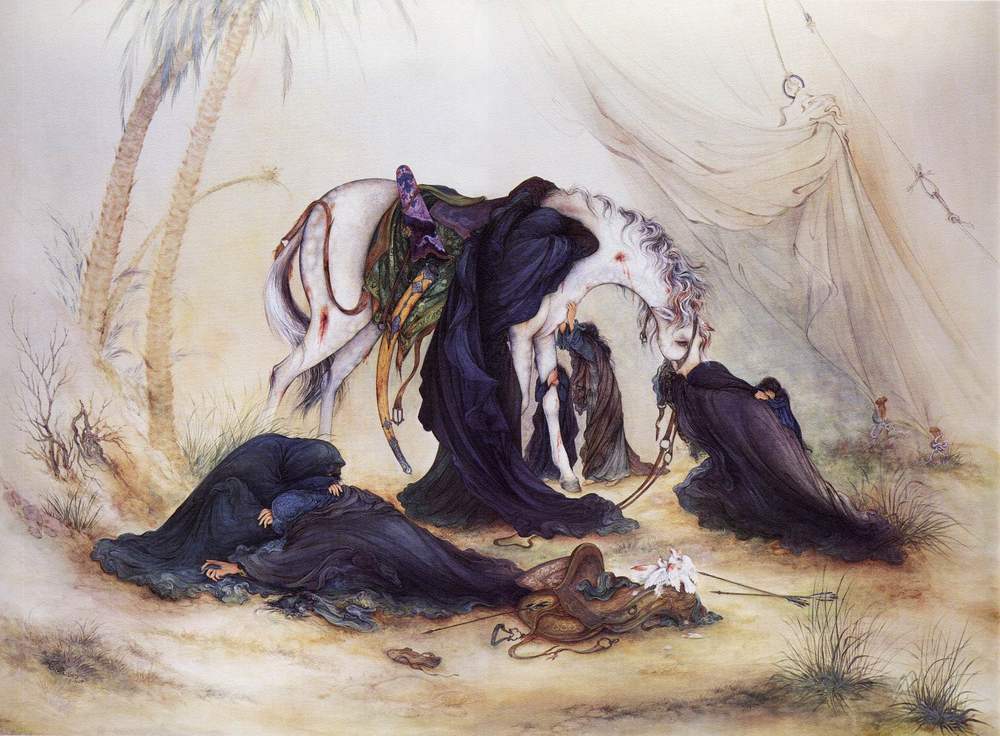 شکل -1 ظهر عاشورا اثر استاد فرشچیانروابط ریاضی و فرمولها:فرمولها در هر فصل به طور جداگانه و به ترتیبی که در متن می آیند، در داخل پرانتز به عدد شماره گذاری می شوند، به طوری که شماره فصل در سمت راست و شماره فرمول بعد از آن آورده می شود.طبق نمونه زیر:										(4-1)که بیان کننده رابطه 1 از فصل چهارم است. سرعنوان فرعیمتنسرعنوان فرعی آخر فصل چند جمله نوشته شود که در فصل بعد نتیجه‌گیری می‏کنید.نتیجه‏گیری و پیشنهادها نتیجه‏گیرینتیجه‌گیری شود. پیشنهادهاآخر فصل پیشنهاد ارائه شود.منابع یا مراجعدانشجویان محترم رشته‌های مختلف ملزم هستند متناسب با رشته و موضوع خود یکی از شیوه‌های استناددهی و ماخذنویسی ذیل را انتخاب نمایند. برای سهولت استناددهی می‌توانند با استفاده از یکی از نرم افزارهای مدیریت منابع همانند EndNote و یا Zotero  و... فهرست منابع و ارجاعات درون متنی را آماده نمایند.استناددهی به روش APA باشد.AbstractThe abstract is the most important section of the thesis because many readers limit most of their reading to abstracts, saving in-depth reading for specific theses. It should give the reader a "preview" of what's to come. The abstract should emphasize new and important aspects of the study or observations. The purpose of the abstract is to allow researchers to decide whether or not to read the whole thesis. The abstract is what researchers read first to decide if the thesis is important, interesting, and it allows them to assess the relevance of a thesis to their own research, without having to read the entire thesis. Thus, it is crucial that the abstract both summarize succinctly the key findings of the thesis and clearly articulate what is novel and important about the work. It should be able to stand alone as a representation of the research without any footnotes. Any information included in the abstract must also be included in the body of the thesis. Although the abstract comes first in the thesis, it is usually easiest to write the abstract last after completing the other sections of the thesis. It is one of the most difficult sections to write. The abstract should generally not contain non-standard acronyms or abbreviations and should not include citations: Briefly, the abstract, introduces topic; mentions techniques used without going into experimental detail; summarizes most important results; is most appropriately written last.Keywords (5 to 7 keywords): آرم انگلیسی اسرارعنوان انگلیسی موسسه اسرار M. Sc.  Thesis Thesis TitleBy:Student NameSupervisor:Dr.     Advisor:Dr.     Month, Yearردیفنام